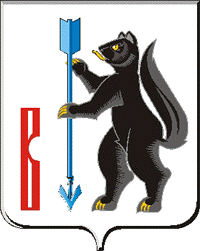 АДМИНИСТРАЦИЯГОРОДСКОГО ОКРУГА ВЕРХОТУРСКИЙП О С Т А Н О В Л Е Н И Еот 14.01.2021г. № 06г. ВерхотурьеОб утверждении Реестра воинских захоронений,расположенных на территории городского округа ВерхотурскийВ соответствии с Законом Российской Федерации от 14 января 1993 года № 4292-1 «Об увековечении памяти погибших при защите Отечества» (в редакции от 19.07.2018), а также в целях выявления, сохранения и содержания мемориальных объектов, увековечивающих память погибших при защите Отечества на территории городского округа Верхотурский, руководствуясь Уставом городского округа Верхотурский,      ПОСТАНОВЛЯЮ:        	1.Утвердить Реестр воинских захоронений, расположенных на территории городского округа Верхотурский (прилагается).2.Опубликовать настоящее постановление в информационном бюллетене «Верхотурская неделя» и разместить на официальном сайте городского округа Верхотурский.3.Контроль исполнения настоящего постановления возложить на заместителя главы Администрации городского округа Верхотурский по социальным вопросам Бердникову Н.Ю.И.о. Главыгородского округа Верхотурский                                                  Л.Ю. ЛитовскихУтвержденпостановлением Администрации городского округа Верхотурскийот 14.01.2021г. № 06«Об утверждении Реестравоинских захоронений, расположенных на
территории городского округа Верхотурский»Реестр воинских захоронений, расположенныхна территории городского округа Верхотурский№п/п№п/пНаименованиеНаименованиеАдресВоинские захоронения погибших в Гражданскую войну Воинские захоронения погибших в Гражданскую войну Воинские захоронения погибших в Гражданскую войну Воинские захоронения погибших в Гражданскую войну Воинские захоронения погибших в Гражданскую войну 1.1.Братская могила и памятник погибшим в Гражданскую войну по Романовскому трактуБратская могила и памятник погибшим в Гражданскую войну по Романовскому тракту624380, Свердловская обл., городской округ Верхотурский, 1,2  км северо-восточнее города Верхотурье2.2.Братская могила и памятник расстрелянным при попытке к бегству на 5-м км Ирбитского трактаБратская могила и памятник расстрелянным при попытке к бегству на 5-м км Ирбитского тракта624380, Свердловская обл., городской округ Верхотурский,  2,1  км восточнее города Верхотурье3.3.Братская могила и обелиск погибшим в Гражданскую войну на территории бывшего госсортоучастка на южной окраинег. ВерхотурьеБратская могила и обелиск погибшим в Гражданскую войну на территории бывшего госсортоучастка на южной окраинег. Верхотурье624380, Свердловская обл., городской округ Верхотурский, ул. Дидковского, 97  «А»4.4.Братская могила и обелиск погибшим в Гражданскую войнуБратская могила и обелиск погибшим в Гражданскую войну624380, Свердловская обл., городской округ Верхотурский, п. Привокзальный, улица Советская,  103 «П»5.5.Могила и обелиск неизвестному чекисту  Могила и обелиск неизвестному чекисту  624380, Свердловская обл., городской округ Верхотурский, ул. Трактовая, 166.6.Братская могила бойцов интернациональной бригады за рекой АктайБратская могила бойцов интернациональной бригады за рекой Актай624380, Свердловская обл., городской округ Верхотурский, 200 м юго-западнее поселка Привокзальный, правый берег реки Актай7.7.Братская могила  и памятник погибшим в Гражданскую войнуБратская могила  и памятник погибшим в Гражданскую войну624380, Свердловская обл., городской округ Верхотурский, с. Дерябино, ул. Советская, 11 «А» сельское кладбище8.8.Братская могила и  обелиск братьям Камаевым, погибшим в годы Гражданской войныБратская могила и  обелиск братьям Камаевым, погибшим в годы Гражданской войны624370, Свердловская обл., городской округ Верхотурский, 10,5  км северо-западнее поселка Карелино9.9.Братская могила и памятник погибшим в годы Гражданской войныБратская могила и памятник погибшим в годы Гражданской войны624394, Свердловская обл., городской округ Верхотурский, 0,3  км северо - восточнее села Прокопьевская - Салда10.10.Памятник на могиле большевика И.Л.РублеваПамятник на могиле большевика И.Л.Рублева624394, Свердловская обл., городской округ Верхотурский, 0,5км северо - западнее села Прокопьевская - Салда11.11.Братская могила и памятник погибшим в  годы Гражданской войныБратская могила и памятник погибшим в  годы Гражданской войны624378, Свердловская обл., городской округ Верхотурский, с. Меркушино, ул. Центральная, 9 «А»12.12.Могила Баянова Н.А., участника  Гражданской войныМогила Баянова Н.А., участника  Гражданской войны624380, Свердловская обл., г. Верхотурье, ул. Гагарина, д. 27городское кладбищеВоинские захоронения умерших от ран в госпиталях Верхотурьяв годы Великой Отечественной войныВоинские захоронения умерших от ран в госпиталях Верхотурьяв годы Великой Отечественной войныВоинские захоронения умерших от ран в госпиталях Верхотурьяв годы Великой Отечественной войныВоинские захоронения умерших от ран в госпиталях Верхотурьяв годы Великой Отечественной войныВоинские захоронения умерших от ран в госпиталях Верхотурьяв годы Великой Отечественной войныВоинские захоронения умерших от ран в госпиталях Верхотурьяв годы Великой Отечественной войны13.Братская могила  и памятник воинам,  умершим от ран в госпитале № 2541 в годы Великой Отечественной войныБратская могила  и памятник воинам,  умершим от ран в госпитале № 2541 в годы Великой Отечественной войны624380, Свердловская обл., г. Верхотурье, ул. Гагарина, д. 27городское кладбище624380, Свердловская обл., г. Верхотурье, ул. Гагарина, д. 27городское кладбище624380, Свердловская обл., г. Верхотурье, ул. Гагарина, д. 27городское кладбище14.Братская могила и обелиск воинам, умершим от ран в госпитале № 4001на Актае в годы Великой Отечественной войны Братская могила и обелиск воинам, умершим от ран в госпитале № 4001на Актае в годы Великой Отечественной войны 624380, Свердловская обл., городской округ Верхотурский,п. Привокзальный, ул. Трактовая,2 «Г»624380, Свердловская обл., городской округ Верхотурский,п. Привокзальный, ул. Трактовая,2 «Г»624380, Свердловская обл., городской округ Верхотурский,п. Привокзальный, ул. Трактовая,2 «Г»Воинское  захоронение венгерских военнопленных, умерших в годы Великой Отечественной войныВоинское  захоронение венгерских военнопленных, умерших в годы Великой Отечественной войныВоинское  захоронение венгерских военнопленных, умерших в годы Великой Отечественной войныВоинское  захоронение венгерских военнопленных, умерших в годы Великой Отечественной войныВоинское  захоронение венгерских военнопленных, умерших в годы Великой Отечественной войны15.15.Памятник венгерским военнопленнымПамятник венгерским военнопленным624380, Свердловская обл., г. Верхотурье п. Привокзальный, улица Трактовая,  2 «В»Одиночные воинские захоронения погибших в боевых действиях на территории Чеченской Республики и Республики АфганистанОдиночные воинские захоронения погибших в боевых действиях на территории Чеченской Республики и Республики АфганистанОдиночные воинские захоронения погибших в боевых действиях на территории Чеченской Республики и Республики АфганистанОдиночные воинские захоронения погибших в боевых действиях на территории Чеченской Республики и Республики АфганистанОдиночные воинские захоронения погибших в боевых действиях на территории Чеченской Республики и Республики Афганистан1616Чайников Василий ВикторовичЧайников Василий Викторович624390, Свердловская обл., городской округ Верхотурский,   городское   кладбище, ул. Гагарина, 271717Любимкин  Евгений МихайловичЛюбимкин  Евгений Михайлович624396, Свердловская обл., городской округ Верхотурский, с. Красногорское, сельское кладбище, ул. Малышева, 221818Шахматов Сергей АлександровичШахматов Сергей Александрович624383, Свердловская обл., городской округ Верхотурский, п. Привокзальный, ул. Красноармейская , 251919Караваев Алексей НиколаевичКараваев Алексей Николаевич624380, Свердловская обл., городской округ Верхотурский,   городское кладбище ул. Гагарина, 272020Шумков Василий АркадьевичШумков Василий Аркадьевич624394, Свердловская обл., городской округ Верхотурский,   с. Прокопьевская Салда, ул. Сенянского, 2в, сельское кладбище